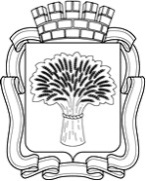 Российская ФедерацияАдминистрация города Канска
Красноярского края                                                      РЕШЕНИЕ                                                                                                публичных слушаний по вопросу«О проекте бюджета города Канска на 2020 годи плановый период 2021-2022 годов»        09 декабря 2019 года                                                     №2            Участники публичных слушаний, обсудив прогноз социально- экономического развития города Канска, доклад по проекту бюджета города Канска на 2020 год и плановый период 2021-2022 годов, отмечают следующее.Прогноз социально-экономического развития города Канска на 2020 год и плановый период 2021-2022 годов сформирован с учетом достигнутых экономических показателей по итогам 2018 года, оценочных данных 2019 года и наметившихся тенденций в деятельности организаций и отраслей экономики. Прогноз социально-экономического развития реального сектора экономики предусматривает развитие в условиях относительной стабилизации экономической ситуации и стремления предприятий к загрузке действующих мощностей. Экономика города за 9 месяцев 2019 года характеризовалась следующими тенденциями. В промышленном производстве в целом сохранилась относительно стабильная ситуация, по данным Красноярскстата в январе-сентябре 2019 года темп роста  общего объема отгруженной продукции крупных и средних промышленных предприятий в действующих ценах по сравнению с аналогичным периодом 2018 года  составил 98 %. Показатели в сфере инвестиций и строительства в городе сложились ниже уровня прошлого года. Объем вложенных предприятиями и организациями средств составил 80,4% по отношению к аналогичному периоду 2018 года.На потребительском рынке города продолжилось восстановление спроса. За 9 месяцев 2019 года объем оборота розничной торговли составил 11 млрд. 33 млн. рублей и увеличился относительно аналогичного периода 2018 года на 2,3% в сопоставимых ценах. В текущем году рост номинальной заработной платы, по итогам 9 месяцев составил 109% по сравнению с  соответствующим периодом прошлого года. Сохраняется стабильная ситуация на рынке труда. По последним данным на 1 ноября 2019 года уровень зарегистрированной безработицы 0,8 %, что на уровне начала этого года.Исходя из прогноза социально-экономического развития города, сформированы цели бюджетной и налоговой политики.Целью налоговой политики на 2020 год и плановый период 2021–2022 годов является наращивание экономического и налогового потенциала, мобилизация доходов бюджета города в условиях решения ключевых задач, поставленных Президентом Российской Федерации, субъектом Красноярского края. Устойчивый рост доходов бюджета города  будет обеспечен повышением использования потенциала экономики и земельно-имущественного комплекса города, а также качества администрирования доходов.Для достижения цели  предполагается решение следующих задач:привлечение инвестиций в ключевые отрасли города;создание благоприятных условий для развития среднего и малого бизнеса;повышение производительности труда;повышение эффективности использования имеющегося налогового потенциала;повышение качества администрирования доходов;повышение бюджетной отдачи от управления земельно- имущественным комплексом города.Значительный комплекс мер будет направлен на повышение бюджетной отдачи от управления земельно-имущественным комплексом города и улучшения качества администрирования доходов с целью увеличения уровня собираемости и создания условий для предотвращения образования безнадежной задолженности.В целях повышения прозрачности и эффективности использования объектов недвижимого имущества в 2020-2022 годах планируется поэтапное внедрение на территории края единой централизованной информационной системы учета и управления земельно - имущественным комплексом.Целью бюджетной политики города на ближайшую трехлетнюю перспективу является обеспечение устойчивости бюджета города в условиях повышения эффективности бюджетных расходов, обеспечения открытости бюджетного процесса и вовлечения в него граждан. Формирование объема и структуры расходов бюджета города на 2020-2022 годы осуществлялось исходя из следующих основных подходов:1)  Прогноз расходов бюджета города на 2020 год и плановый период  2021 – 2022 годов рассчитан на основе базового объема расходов бюджета 2019 года с учетом сохранения уровня прочих расходов, предусмотренных в базовых параметрах на 2019 год.2) Расчетные расходы бюджета на 2019 год увеличены на принимаемые обязательства, в том числе:увеличение фондов оплаты труда с учетом решений об обеспечении целевых показателей соотношения средней заработной платы работников, обозначенных указами Президента Российской Федерации, принятых в 2018 - 2019 годах;увеличение минимального уровня заработной платы работников бюджетной сферы с 1 января и с 1 сентября 2018 года, с 1 января 2019 года;повышение с 1 октября 2019 года на 4,3 процента размеров оплаты труда лиц, замещающих муниципальные должности, муниципальных служащих, прочих работников органов местного самоуправления и муниципальных органов, работников муниципальных учреждений за исключением заработной платы отдельных категорий работников, увеличение оплаты труда которых осуществлялось в соответствии с указами Президента Российской Федерации, предусматривающими мероприятия по повышению заработной платы;повышение с 1 октября 2019 года фондов оплаты труда отдельных категорий работников бюджетной сферы Красноярского края в соответствии с решением рабочей группы по подготовке предложений по совершенствованию системы оплаты труда работников бюджетной сферы Красноярского края в целях сокращения сложившейся диспропорции в уровнях заработной платы;персональные выплаты, устанавливаемые в целях повышения оплаты труда молодым специалистам, персональные выплаты, устанавливаемые с учётом опыта работы при наличии учёной степени, почётного звания, нагрудного знака (значка);повышение с 1 января 2019 года размеров оплаты труда глав городских округов и муниципальных районов на 20 процентов;индексация с 1 января 2020 года расходов на оплату коммунальных услуг на 5,3 процента; индексация с 1 января 2020 года расходов на приобретение продуктов для организации питания в муниципальных образовательных учреждениях на 3,9 процента.3) Сохранен программный принцип формирования расходов.Формирование проекта бюджета на 2020 -2022 годы осуществлялось на основании проектов 8 муниципальных программ.Учитывая вышеизложенное, определены следующие основные характеристики бюджета города на 2020 год:прогнозируемый общий объем доходов городского бюджета – в сумме 2 млрд. 178 млн. 582 тыс. рублей;общий объем расходов городского бюджета – в сумме 2 млрд. 168 млн. 582 тыс. рублей;профицит городского бюджета 10 млн. рублей;верхний предел муниципального долга города Канска по долговым обязательствам муниципального образования город Канск на 01 января 2020 года в сумме 10 млн. рублей.Участники публичных слушаний отмечают, что бюджет остается стабильным и сбалансированным, все принятые обязательства выполняются в полном объеме.Участники публичных слушаний, рассмотрев проект решения «О бюджете города Канска на 2020 год и плановый период 2021 – 2022 годов», РЕКОМЕНДУЮТ:1. Канскому городскому Совету депутатов:принять решение «О бюджете города Канска на 2020 год и плановый период 2021– 2022 годов»;обеспечить устойчивое и сбалансированное исполнение городского бюджета.	2. Администрации города Канска:продолжить работу с органами государственной власти Красноярского края по получению дополнительных средств из краевого бюджета на реализацию указов Президента Российской Федерации, участию в государственных программах Красноярского края;осуществлять мониторинг достижения целевых показателей уровня заработной платы, обозначенных Указами Президента Российской Федерации от 07 мая 2012 года, целевых показателей и показателей результативности муниципальных программ;осуществлять меры по повышению эффективности бюджетных расходов в целях обеспечения финансовой устойчивости и сбалансированности бюджета города;продолжить работу по реформированию (оптимизации) бюджетной сети (по отраслям) муниципальных учреждений с учетом потребности населения в предоставлении муниципальных услуг и повышения их качества;продолжить проведение оценки качества управления финансами главных распорядителей бюджетных средств;продолжить осуществление контроля за целевым использованием бюджетных средств;обеспечить эффективное использование межбюджетных трансфертов, предоставляемых из краевого бюджета, и достижение значений показателей результативности использования субсидий, предоставляемых из краевого бюджета; продолжить взаимодействие  с налоговыми органами, главными администраторами доходов направленное на повышение уровня собираемости налоговых и неналоговых доходов;продолжить работу с налоговыми органами по легализации предпринимательской деятельности самозанятого населения;осуществлять работу по расширению налоговой базы по налогу на доходы физических лиц посредством выявления и пресечения использования работодателями схем минимизации налогообложения в виде выплаты неучтенной («теневой») заработной платы, а также работу по выявлению лиц, осуществляющих предпринимательскую деятельность без соответствующей регистрации в налоговых органах;не допускать фактов неэффективного использования муниципального имущества, в том числе земельных участков;	обеспечить полный учет имущества и земельных участков, а также вовлечение максимального количества объектов недвижимости в налоговый оборот в целях увеличения поступлений в бюджет города  налоговых и неналоговых доходов от использования имущества;осуществлять оценку социально- экономического состояния территории, включая мониторинг состояния предпринимательского климата, анализ экономических и социальных проблем, сдерживающих развитие малого и среднего предпринимательства, а в целях улучшения инвестиционного и делового климата;  реализовать на территории города Канска проект «Улица Победы», приуроченный к 75-летию Победы в Великой Отечественной войне, который предполагает проведение ремонта и благоустройство городских улиц названных в честь Дня Победы или героев Великой Отечественной войны;провести благоустроительные работы, организовать пешеходные дорожки, установить освещение на территории памятника Герою Советского Союза А.Т. Кживонь, на мемориале «Землянка»;продолжить работу по повышению открытости и прозрачности бюджетных данных.	3. Контрольной-счетной комиссии города Канска:проводить аудит эффективности использования бюджетных средств, направляемых на закупку товаров, работ и услуг для муниципальных нужд;проводить комплексный анализ муниципальных программ, включая оценку сбалансированности их целей, задач, индикаторов, мероприятий и финансовых ресурсов, а также соответствие этих программ долгосрочным целям социально- экономического развития города.Глава города Канска                                                                         А.М. Береснев